History of the documentFunding windows under the Green Climate Fund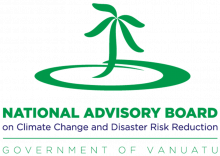 PROJECT SCREENING FORMNAB Project № [completed by NAB]PROJECT SCREENING FORMGIP code/Project №[obtain from DSPPAC]PROJECT SCREENING FORMCost Centre/Activity №[obtain from Dept.]PROJECT SCREENING FORMDonor/DSPPAC file № [obtain from DSPPAC]Project titleCriteriaGuiding questionsLink to Profile FormProceed/CommentsProject rationaleDoes the project have a satisfactory rationale?Has the primary need for the project been identified and justified?Is there sufficient evidence to support this, e.g. survey, report?2. Project description19. Project rationaleYes 	No Project objective against the baselineHas the objective of the project been clearly defined?For climate change projects, has an emissions/vulnerability baseline scenario been identified?Is the project likely to improve the baseline scenario?20. Project objective against the baseline34. Gender and social inclusion considerationsYes 	No Policy coherence and alignment (national priorities, country ownership, national support)Does the project align with, advance, and/or directly link activities to national priorities, strategies, and/or policy objectives, i.e. National Sustainable Development Plan, Climate Change and Disaster Risk Reduction policy, and/or other policies, plans and strategies e.g. sectoral plans, corporate plans or sub-national plans?Is it consistent with the NDC, a NAMA or the NAP? Does the project assist with meeting targets for mitigation and/or adaptation?Is national support sufficiently evidenced, e.g. letter of support from national counterpart(s) (i.e. line ministry and department, provincial counterpart, and/or other community-based institutions)?21. Policy coherence and alignmentYes 	No Implementing/ executing entity background/ justificationDo the implementing and executing entities have sufficient/suitable capacity and technical expertise in relation to the project scope and its components?Do they have track record / previous experience / credibility in similar work? Have they sufficiently justified this?Do they have sufficient knowledge, skills and staffing to implement the project?24. Implementing / executing entity background / justificationYes 	No Risk management strategiesHave the risks and methods to address these been identified and justified? e.g. financial, technical and operational, environmental and social, political, and other risks etc. See the project’s risk assessment45. Project risk factors, mitigation measures, and assessment toolYes 	No Consultation and multi-stakeholder engagementHas the project undertaken sufficient consultation by taking into consideration and involving all relevant stakeholders (including donors, private sector, provinces, local communities, and civil society)?28. ConsultationYes 	No Potential overlaps / duplication, to be resolved (and suitability of location)Is the project duplicating existing work? Is it proposed that the project be implemented in an area that has already been supported by another project with same/similar activities?2. Project description11. Location13. Theme15. Sector by ministry18. Project typeYes 	No Technical feasibility / evaluationIs the project considered to be technically feasible? Are the inputs (e.g. labour, materials, transport etc.) to the project activities likely to produce the project outputs?If the project involves a technological solution, has it been justified why it is most appropriate for the project?30. Technical feasibility / evaluation45. Project risk factors, mitigation measures, and assessment toolYes 	No Economic and financial viabilityIs the project considered to be economically and financially feasible? Is there sufficient funding for all of the project inputs / components and activities?Has an economic and/or financial analysis been undertaken43. Project budget summary44. Project component costsYes 	No Environmental and social considerationsHave potential environmental risks been considered and will there be sufficient environmental safeguards?Have potential social risks been considered and will there be sufficient social safeguards?33. Environmental and social considerations45. Project risk factors, mitigation measures, and assessment toolYes 	No Gender and social inclusion considerationsHas gender, disability, indigenous concerns, women, youth, children and vulnerable groups been adequately considered in the project?17. Number of people impacted/affected34. Gender and social inclusion considerationsYes 	No Monitoring, reporting and evaluationIs the monitoring, reporting and evaluation process sufficiently outlined?Is there are a satisfactory logical framework/theory of change?35. Monitoring, reporting and evaluation42. Logical frameworkYes 	No Sustainability measuresIs there an exit strategy and evidence that the project activities can be maintained after project funding?Have the maintenance and cost implications for the Government been sufficiently outlined?36. Sustainability measuresYes 	No Impact Potential [for GCF projects only]Mitigation: Does the project contribute to a shift to low-emission sustainable development pathways e.g. CO2e reduced due to the project, and/or cost effectiveness, i.e. total project cost compared to CO2e reducedAdaptation: contribution to increased climate-resilient sustainable development, e.g. number of direct/indirect beneficiaries, and/or beneficiaries relative to total population27. Expected performance against the investment criteriaYes 	No Paradigm shift potential [for GCF projects only]Does the project have the potential to catalyse impact in the long term, and beyond the scope of the proposed project (potential for scaling-up and replication of the project, knowledge and learning, contribution to regulatory frameworks, policies and public planning, mobilisation of other actors, market development and transformation)?27. Expected performance against the investment criteriaYes 	No Sustainable development potential [for GCF projects only]Does the project have substantial context specific economic, social, environmental and gender-sensitive development impact co-benefits? (examples include improved public health, improved energy security and improved forest ecosystem health)27. Expected performance against the investment criteriaYes 	No Needs of the recipient [for GCF projects only]Does the project reduce the level of exposure to climate risks and the degree of vulnerability, and address the needs and vulnerability of the beneficiary population or sector? Has a vulnerability assessment been conducted?27. Expected performance against the investment criteriaYes 	No Country ownership [for GCF projects only]Is there evidence of country ownership, coherence with existing policies, capacity to implement the project and engagement with relevant stakeholders?27. Expected performance against the investment criteriaYes 	No Efficiency and effectiveness [for GCF projects only]Is the project economically and financially sound, taking into consideration the total funding requested, financing already or expected to be secured, any potential revenues and in-kind contributions?27. Expected performance against the investment criteriaYes 	No Status of Allocation [for GCF Readiness Support only, see next page]What is the status of the Vanuatu country allocation? Are there sufficient funds under the Readiness Allocation for the year which the project is seeking implementation? Refer to GCF Allocation Track Sheet27. Expected performance against the investment criteriaYes 	No Conclusion / commentsConclusion / commentsProject Screening Committee MemberRecommended	NameNot recommended	SignatureNot recommended	SignatureProject Screening Committee MemberRecommended	NameNot recommended	SignatureNot recommended	SignatureVersionDateNature of revision1.0NAB Meeting 9 February 2018Initial endorsement1.Readiness supportPurposeFunding programme to enhance country ownership and access to the GCF to strengthen the institutional capacities of:NDAs or focal pointsdirect access entitiesto efficiently engage with the GCFResource typeGrants / Technical assistanceCountry allocation1,000,000 USD / year / countryincl. USD 300,000 per year to help establish or strengthen a NDA or focal point to deliver on the Fund’s requirements3,000,000 USD / countryfor the formulation of national adaptation plans and/or other adaptation planning processesAreas of supportEstablishing and strengthening national designated authorities or focal points (Should be in line with the CPEIR and the RGA)Strategic frameworks, including the preparation of country programmesSupport for accreditation and accredited direct access entitiesFormulation of national adaptation plans and/ or other adaptation planning processNDA roleOnly to be submitted by the NDA2.Project preparatory facilityPurposeSupport project and programme preparation requests from all accredited entities, especially direct access entities and micro-to-small size category projectsResource typeGrants / Repayable grantsCountry allocation1,500,000 USD / request Areas of supportPre-feasibility and feasibility studies, as well as project designEnvironmental, social and gender studiesRisk assessmentsIdentification of programme/project-level indicatorsPre-contract services, including the revision of tender documentsAdvisory services and/or other services to financially structure a proposed activityOther project preparation activities, where necessary, provided that sufficient justification is availableNDA roleSubmitted by the Accredited Entity but NDA to follow closely and support3.Pipeline projectPurposeTo seek GCF fundingResource typeGrants / repayable grants / loans / equity / other financial instrumentsCountry AllocationNo capAreas of support8 Strategic results areas:MitigationEnergy generation and AccessTransportBuildings, cities, industries, and appliancesForests and land useAdaptationHealth, food and water securityLivelihoods of people and communitiesInfrastructure and built environmentEcosystems and ecosystem servicesGCF Investment criteria:Impact potential: contribute to the results areasParadigm shift potential: catalyse impact beyond one-off projectSustainable development potential: environmental, social, economic co-benefits, gender sensitive development impactNeeds of recipient: vulnerability and financing needs of the beneficiary country and population in the targeted groupCountry ownership: beneficiary country ownership of and capacity to implement a funded project or programmeEfficiency & effectiveness: economic, financial soundness of the programme / project and cost-effectiveness and co-financingNDA roleNo Objection Letter required